ZGŁOSZENIE UCZESTNICTWA W SZKOLENIUSpecjalność szkolenia:……………………………………………………………………………………………………………………………………………………………………………………………………………………………………………………………………………………………………………………………………………………………………………………………………………………………………………………………………………………Oświadczam, że zapoznałem się z klauzulą informacyjną RODO.……………………………………………Czytelny podpis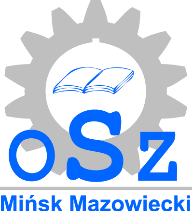 OŚRODEK SZKOLENIA ZAWODOWEGOW MIŃSKU MAZOWIECKIMPaństwowa Jednostka BudżetowaNumer książki operatoraImięNazwiskoData urodzeniaPESELMiejsce urodzeniaNarodowośćNumer paszportu (Obcokrajowiec)Numer telefonu